幼小班中文字學習單NAME:                                                    DATE:連連看月耳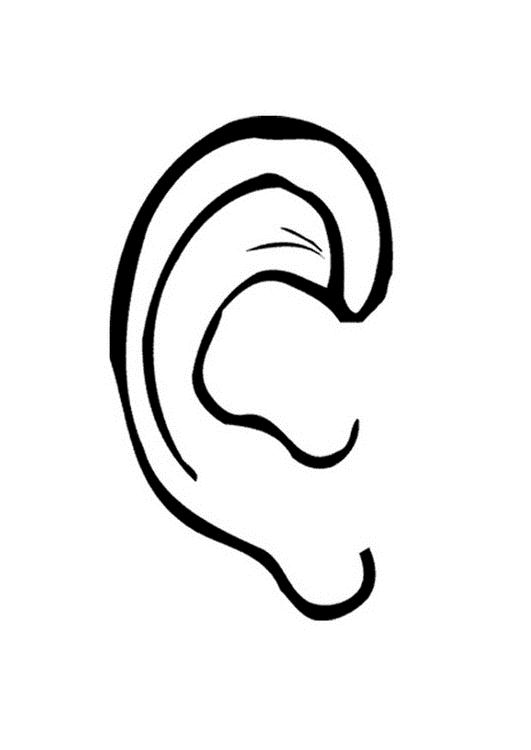 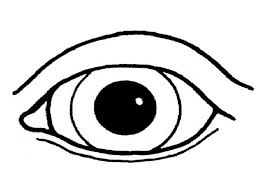 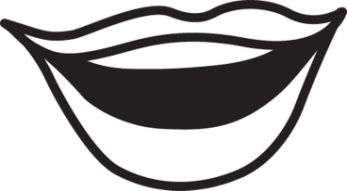 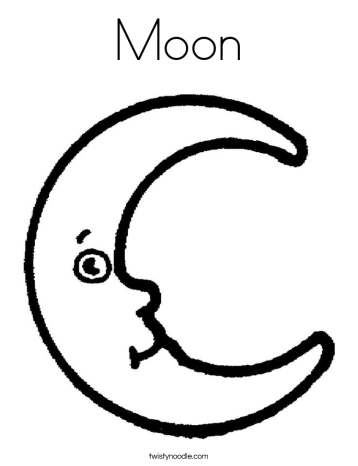 